OGGETTO: Richiesta di pubblicazione di matrimonioAll’UFFICIALE DELLO STATO CIVILEdel Comune di VIGASIOI sottoscritti:_________________________________________________________________________________________nato a ____________________________________ il_______________________________________________________________________________________________________________________________________nata a ____________________________________ il ______________________________________________Cell:     SPOSO: 	_______________________________       SPOSA:	 _______________________________________Mail:    SPOSO: 	_______________________________       SPOSA:	_______________________________________dovendo tra loro contrarre matrimonio il ____________________ in _________________________________________con rito _____________________________ sotto la propria/loro personale responsabilitàdichiara/noALTRE INDICAZIONI PER LA SCHEDA ISTATche non sussistono tra di noi alcun impedimento di parentela, affinità, di adozione o di affiliazione ai sensi dell’art. 87 del C.C.;di non trovarsi nelle condizioni indicate negli art. 85, 86, 88 e 89 del C.C.oppureche sussistendo impedimento al matrimonio previsto dall’art._____ C.C. hanno ottenuto autorizzazione dal Tribunale di ____________ di cui mi presentano copia.Chiede/ono alla S.V.La pubblicazione di matrimonio ai sensi dell’art. 51 del D.P.R. 03 novembre 2000, n. 396Allega:  Richiesta di pubblicazione del Rev. _____________________________________________________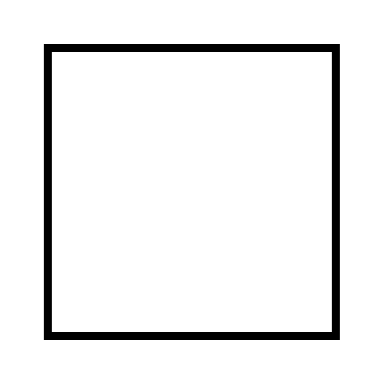              Nulla Osta art. 116 del C.C. rilasciato dal consolato straniero in Italia: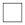 	CONSOLATO DI ________________________________________ in data______________________Vigasio, lì ____________________                          							Firma dei nubendi   ___________________________     ___________________________1 Utilizzare quando uno o entrambi gli sposi abbiano già avuto vincolo matrimoniale sciolto per morte o per altra causa ammessa dalla legge (art. 149 C.C.)contenuto della dichiarazioneSPOSOSPOSANomeCognomeData di nascitaLuogo di nascitaCittadinanza (il cittadino straniero deve presentare nulla Osta ai sensi dell’art. 116 del c.c.)Luogo di residenzaStato civileSe già coniugato (1): nome e cognome del precedente coniugeLuogo e data del matrimonioCausa di scioglimento / cessazione del matrimonioData di scioglimento/cessazione del matrimonioCODICE FISCALEPROFESSIONERAMO DI ATTIVITA’TITOLO DI STUDIORESIDENZA DOPO IL MATRIMONIO